ПЛАН  мероприятийГБУЗ РМ «Республиканский госпиталь» по совершенствованию работы и повышению качества обслуживания населенияна 2016 годг.о. Саранск Заместитель главного врача по медицинской части	 М.Ф. Учамбрин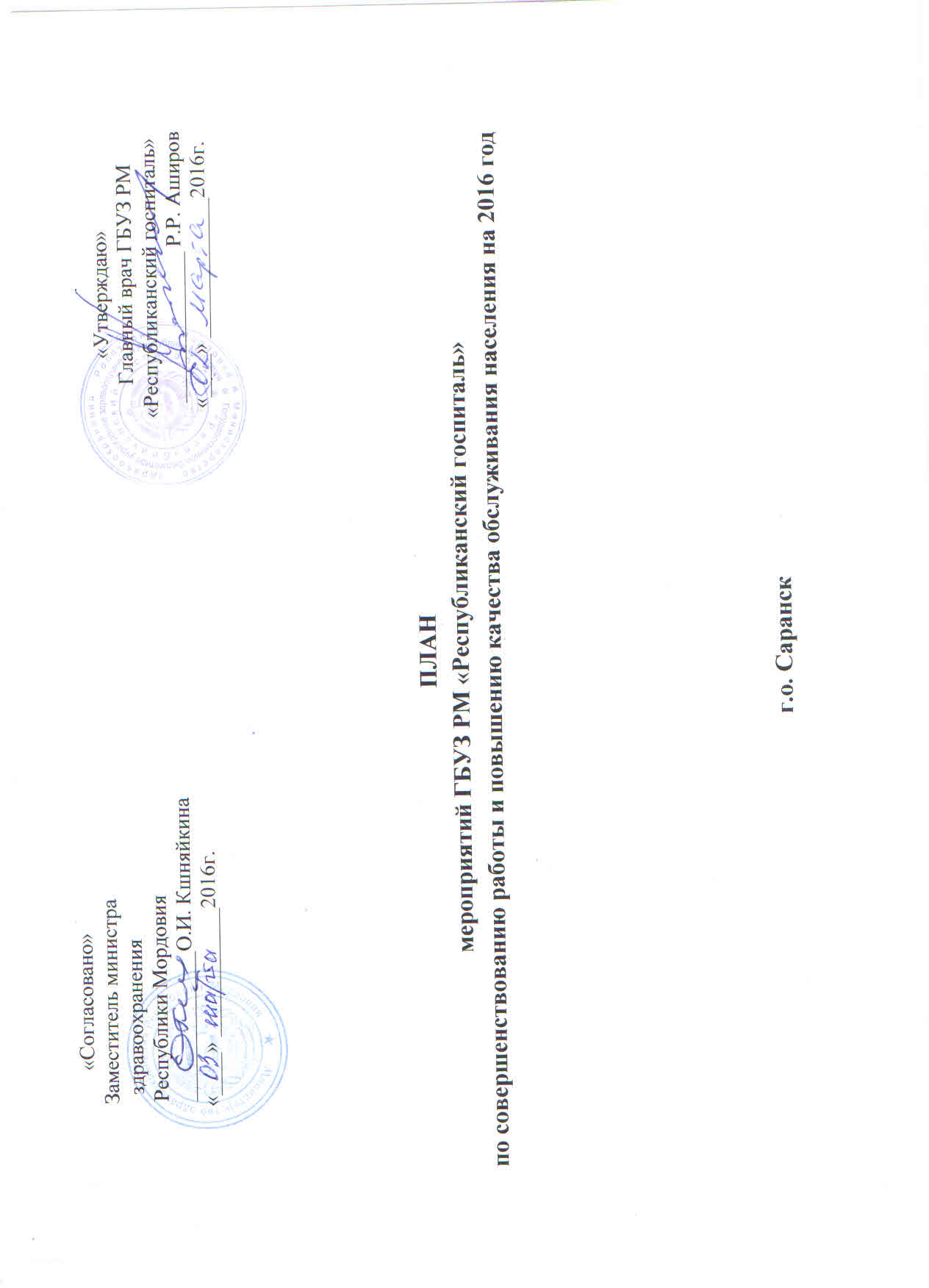 №п/пНаименование  мероприятийСроки проведенияОтветственные исполнители 1234Открытость и доступность информации.Открытость и доступность информации.Открытость и доступность информации.Открытость и доступность информации.1.Регулярное обновление сайта учреждениядля повышения открытости и доступности информации о медицинской организации. Расширение информационного поля для каждого пациента, повышение доступности информации о медицинской организации с размещением на сайте документов регламентирующих деятельность медицинской организации в соответствии с приказом Минздрава России от 30.12.2014 N 956н "Об информации, необходимой для проведения независимой оценки качества оказания услуг медицинскими организациями, и требованиях к содержанию и форме предоставления информации о деятельности медицинских организаций, размещаемой на официальных сайтах Министерства здравоохранения Российской Федерации, органов государственной власти субъектов Российской Федерации, органов местного самоуправления и медицинских организаций в информационно-телекоммуникационной сети "Интернет".ПостоянноПрограммист Кузин Г.В.2.Обновление информации (актуальность, полнота и понятность информации) в структурных подразделениях (на стендах, информационных досках).ПостоянноГлавная медсестра Каирова О.В.3.Повышение доступности обратной связи с потребителями услуг в сфере здравоохранения через республиканский и федеральный интернет-порталы.ПостоянноПрограммист Кузин Г.В.4.Размещение плана  мероприятий по совершенствованию работы и повышению качества обслуживания населения на сайте ГБУЗ РМ «Республиканский госпиталь».До 01.08.2016г.Программист Кузин Г.В.Комфортность условий предоставления медицинских услуг и доступности их получения.Комфортность условий предоставления медицинских услуг и доступности их получения.Комфортность условий предоставления медицинских услуг и доступности их получения.Комфортность условий предоставления медицинских услуг и доступности их получения.1.Постоянное повышение уровня комфортности доступности получения медицинских услуг, в том числе для граждан с ограниченными физическими возможностями.ПостоянноЗам. главврача по медицинской части Учамбрин М.Ф.2.Недопущение случаев приобретения лекарственных препаратов на средства пациента.ПостоянноЗам. главврача по медицинской части Учамбрин М.Ф.Заведующие отделениями.3.Исключение случаевпроведения диагностических исследований больным, получающим лечение в соответствии со стандартами (клиническими рекомендациями) оказания медицинской помощи на собственные средства.ПостоянноЗам. главврача по медицинской части Учамбрин М.Ф.Заведующие отделениями.Время ожидания предоставления медицинских услуг.Время ожидания предоставления медицинских услуг.Время ожидания предоставления медицинских услуг.Время ожидания предоставления медицинских услуг.1.Госпитализация пациентов в соответствии с утвержденным графиком.В течение годаЗам. главврача по медицинской части Учамбрин М.Ф.Заведующие отделениями.Доброжелательность, вежливость и компетентность работников медицинской организации.Доброжелательность, вежливость и компетентность работников медицинской организации.Доброжелательность, вежливость и компетентность работников медицинской организации.Доброжелательность, вежливость и компетентность работников медицинской организации.1.Сохранение доброжелательности, вежливости и компетентности работников медицинской организации.ПостоянноЗам. главврача по медицинской части Учамбрин М.Ф. Зам. главврача по КЭР Волгушев А.Д.Главная медсестра Каирова О.В.2.Повышение квалификации медицинских работников учреждения, с целью повышения качества оказываемых услуг.В соответствии с утвержденным графикомСпециалист по кадрам Дунявина Н.А.3.Обсуждении обращенийпациентов по вопросам этики и деонтологии на медсоветах у главного врача, ВК, оперативных совершениях заведующих, сестринских советах.ПостоянноЗам. главврача по медицинской части Учамбрин М.Ф. Зам. главврача по КЭР Волгушев А.Д.Заведующие отделениями.Главная медсестра Каирова О.В.4.Проведение врачебных и сестринских конференций на тему медицинской этики и деонтологии.2 раза в год(январь, июль)Зам. главврача по медицинской части Учамбрин М.Ф. Зам. главврача по КЭР Волгушев А.Д.Главная медсестра Каирова О.В.5.Обеспечить контроль за соблюдением доброжелательности, вежливости и внимательности работниками госпиталя.ПостоянноЗам. главврача по медицинской части Учамбрин М.Ф. Зам. главврача по КЭР Волгушев А.Д.Заведующие отделениями.Главная медсестра Каирова О.В.Удовлетворенность оказанными услугами и качеством обслуживания в медицинской организации.Удовлетворенность оказанными услугами и качеством обслуживания в медицинской организации.Удовлетворенность оказанными услугами и качеством обслуживания в медицинской организации.Удовлетворенность оказанными услугами и качеством обслуживания в медицинской организации.1.Мониторинг качества оказанных услуг и качества обслуживания посредством проведения анкетирования среди пациентов госпиталя.ЕжеквартальноЗам. главврача по КЭР Волгушев А.Д.Заведующие отделениями.